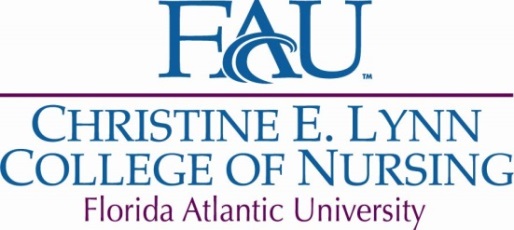 Christine E. Lynn College of Nursing – PhD ProgramProposal Defense FormStudent Name______________________________________Dissertation CommitteeChair_______________________	Chair___________________________(Signature)					(Print)Member____________________	Member_________________________(Signature)					(Print)Member____________________	Member_________________________(Signature)					(Print)Member____________________	Member_________________________(Signature)					(Print)Dissertation Title____________________________________________________Result of Proposal Defense____ Satisfactory		___Revise		____UnsatisfactoryDate Completed:_________________________